PARTICIPATION STATEMENTAll walks and outdoor activities carry risks of accident or injury. Participants should be aware of and accept these risks and be responsible for their own actions.  Participants should also ensure that they are in good health, of sufficient fitness and have the correct clothing and equipment for a particular activity. Any questions – ask a committee member or event leader.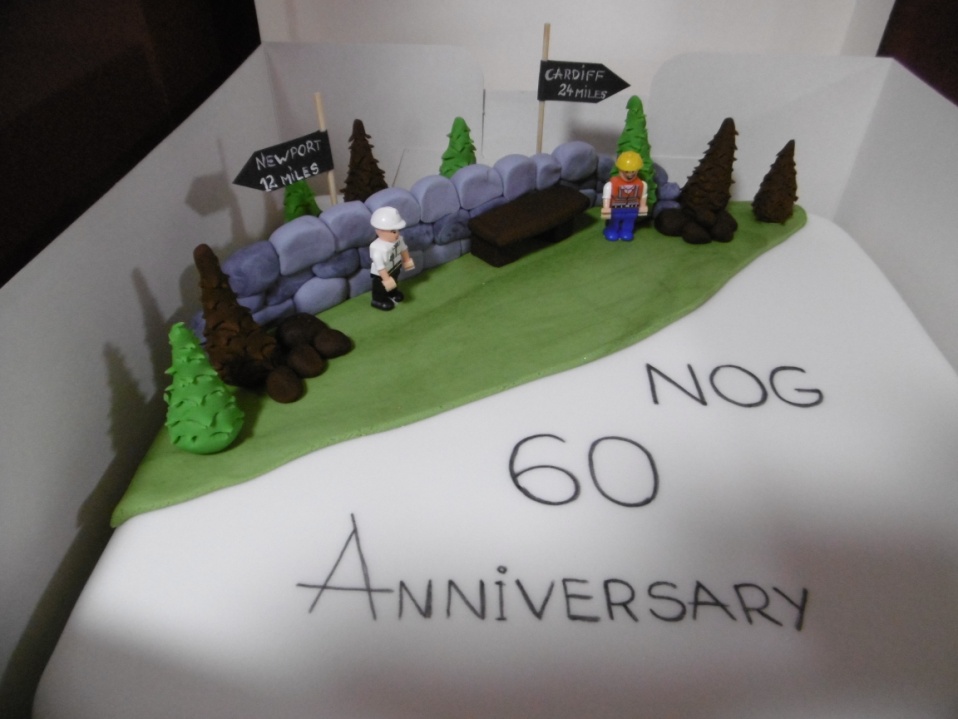 ESSENTIAL EQUIPMENT FOR GROUP WALKS AND WEEKENDS AWAYWaterproof jacket and trousers plus warm clothingStout shoes or bootsThermal gloves, hat, first aid kit, whistle and survival bagFood, drink, map, compass, torch and mobile phoneNB. The tougher, the longer the walk or, if the walk is in the mountains and/or in winter, please bring all or more of the above equipment. Haven’t got all of it ? Ask a committee member or the walk leader beforehand – perhaps you could borrow some.COMMITTEE MEMBERSFor other committee members – check the web site.CHANGES TO THE PROGRAMME.Occasionally Group events may change. Please listen to announcements at Group  events, read e mails sent to you, ask a committee member or check the web site.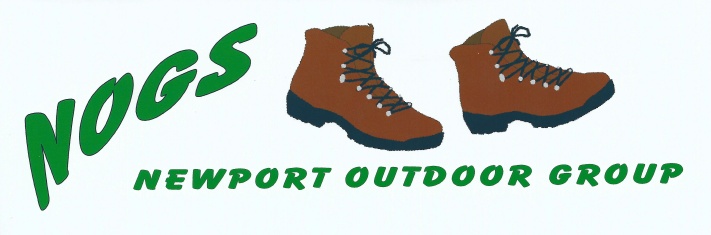 Thursday Evening Walks There is a sociable walk most Thursday evening throughout the year.These walks are around the Newport area and the length is 4 to 4.5 miles, therefore 2 hours duration.Always meet at the start point which is generally in the vicinity of a pub, so walkers can stay for a social pint after the walk or not.In the summer the walks are on footpaths and during the winter months they tend to be more urban.Details of the walk are posted to the NOG Facebook page and NOG Meetup the Sunday before the walk.KEY TO WALKS AND CYCLE RIDESKEY TO WALKS AND CYCLE RIDESKEY TO WALKS AND CYCLE RIDESKEY TO WALKS AND CYCLE RIDESWalk GradeEasy    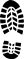 Moderate   Strenuous        Cycle Ride GradeEasy    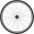 Moderate   Strenuous   IMPORTANT NOTICEPlease arrange your own transport to weekends away – we usually ‘car share’.Hostel booking queriesAlan Lucas07790721803 / alanrichardlucas@hotmail.comProgramme queriesDave Fereday07879222135 / davefereday@hotmail.co.uk OUTDOOR GROUP (YHA)EVENTS PROGRAMMEDATEJuly 2021EVENING EVENTSEVENING EVENTSEVENING EVENTSEVENING EVENTSDateTimeEvent DescriptionGrade5th JulyMon19.00A Bunker and a Castle  Chris N shows us a historical WW2 bunker used for the defence of Newport.12th JulyMon19.00Cefn Onn Park  Walk with Norman along the Rhymney Valley Ridgeway. Top notch views across the Channel as well.19th JulyMon19.00Slade Wood  Mags and Jeremy take us on a woodland walk near Magor that will take more than a Minett.26th JulyMon19.00Ruperra Castle  King Ian shows us the second home he’d like to have had.WEEKEND EVENTSWEEKEND EVENTSWEEKEND EVENTSWEEKEND EVENTSDateTimeEvent DescriptionGrade3rd  JulySat10.00Clydach and Llanelly  Dave F leads us on a 7 mile walk to see the history of the Iron Works followed by the Monmouthshire and Brecon Canal. There is a grave in Llanelly Churchyard of interest to dog lovers. Meet at the car park in Gilwern, NP7 0AJ.11th JulySun10.30Merthyr Mawr  Come and explore the underated Glamorgan Coast on an eight mile moderate walk led by Chris H.Parking at Merthyr Mawr Pay and Display car park, CF32 0LS